[Company Logo / Letter Head]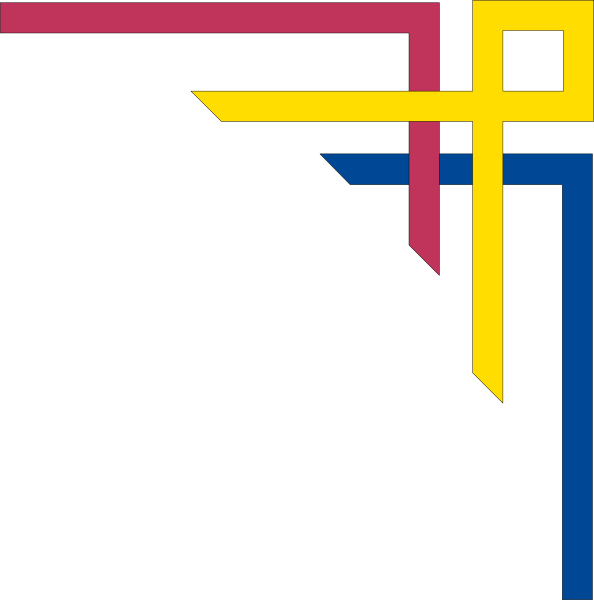 Internship certificate of Completion awarded toFor Leadership, Responsibility and InnovationScience without conscience is the soul's perdition.  ~François Rabelais, Pantagruel, 1572An expert problem solver must be endowed with two incompatible qualities – a restless imagination and a patient pertinacity. ~Howard W. Eves “Fermat’s Enigma”, 1998 “In the future, there are no roads!” ~Doc Brown, Back to the Future“Destiny is not a matter of chance – it is a matter of choice.  It is not a thing to be waited for – it is a thing to be achieved.” ~William Jennings BryanAwarded this XXXX day of <<Date>>____________________________                                                                             ___________________________Date        	                                                                       	     	      <<Company CEO>><<Company Title>>